Dabas aizsardzības pārvaldesPAZIŅOJUMS par pretendentu pieteikšanos nomaiuz zemes vienības daļu, kas atrodas Gaujas Nacionālā parka teritorijā:  Par pretendentu pieteikšanos valstij piederošās zemes nomaiDabas aizsardzības pārvalde šajā sadaļā publicē paziņojumu par iespēju pretendentiem pieteikties zemes nomai atbilstoši Ministru kabineta 2018.gada 19.jūnija noteikumiem Nr.350 “Publiskas personas zemes nomas un apbūves tiesības noteikumi” 29.8. apakšpunktam nosakot iespēju, ka neapbūvēts zemesgabals līdz 10 ha lauku teritorijā, kas tiek izmantots lauksaimniecībā, mežsaimniecībā vai ūdenssaimniecībā, tiek iznomāts uz termiņu ne ilgāk par sešiem gadiem, ja šo noteikumu 33.6. apakšpunktā noteiktajā termiņā pieteicies tikai viens pretendents.Ja piesakās vairāki pretendenti, tiek rīkota nomas tiesību izsole.Nomniekam viena mēneša laikā pēc līguma noslēgšanas jāatlīdzina neatkarīga tirgus vērtētāja atlīdzība par tirgus nomas maksas noteikšanu 145,20 EUR (viens simts četrdesmit pieci eiro, 20 eiro centi) apmērā.Objektu neiznomā pretendentam, ja pēdējā gada laikā no pieteikuma iesniegšanas dienas Dabas aizsardzības pārvalde ir vienpusēji izbeigusi ar to citu līgumu par nomnieka pienākumu nepildīšanu, vai arī ir stājies spēkā tiesas nolēmums, uz kura pamata pretendenta rīcības dēļ tika izbeigts cits ar iznomātāju noslēgts līgums.Pieteikums automātiski tiks anulēts, ja pretendents 5 darba dienu laikā pēc Dabas aizsardzības pārvaldes uzaicinājuma nosūtīšanas neparakstīs nomas līguma projektu. Šajā gadījumā nomas tiesības tiks piedāvātas nākamajam pretendentam, neizsludinot atkārtotu pieteikšanos.Zemes vienības daļas grafiskā shēma: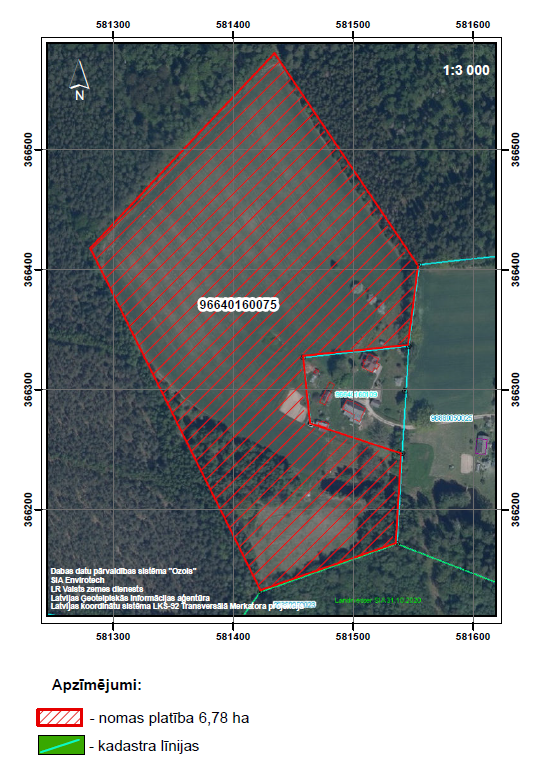 Nomas objektsNeapbūvēta zemeKadastra apzīmējums96640160075Administratīvā teritorijaKocēnu pagastā, Valmieras novadāIznomājamā platība (ha)6,78 haNomas mērķilauksaimniecības (ilggadējo zālāju un graudaugu audzēšanai) izmantošanaiNomas maksa []339,00 EUR gadā (bez pievienotās vērtības nodokļa)Citi iznomāšanas nosacījumiSkatīt Nomas līguma projektāIznomāšanas termiņš5 gadiNomas līguma projektsNomas līguma projektsKontaktpersona objekta apskateiEvita Zemlīte, tel. nr. 26408429Pieteikšanās termiņšLīdz 2022.gada 31.martamPieteikuma veidlapaPieteikuma veidlapaPieteikuma iesniegšanas vietaDabas aizsardzības pārvalde,Baznīcas iela 7, Sigulda vaie-pasta adrese: pasts@daba.gov.lvPieteikuma iesniegšanas veidsPersonīgi, pa pastu vai elektroniski parakstīta dokumenta veidā